Name _________________________________ Date _________________ Grade 8 Science ___LESSON 37Directions: Write the letter of the correct answer on the space to the left._____1. Which statement correctly compares the length of a year on different planets?     a. All planets have a year of similar length     b. Earth has the shortest year of all the planets     c. Planets farther from the sun have longer years than those closer to the sun     d. Planets closer to the sun have longer years than those farther from the sun_____2.   If the time for Earth to rotate once on its axis increased, what would happen?     a. A day would be longer			c. A year would be longer     b. A day would be shorter			d. A year would be shorter_____3. The primary cause of the seasons is     a. the moon’s revolution around the Earth		c. Earth’s gravitational attraction to the sun     b. the distance between the moon and the earth	d. the tilt of Earth’s axis as Earth revolves    around the sun_____4.  The diagram below shows Earth’s orbit around the sun. What season would position “B” represent in the southern hemisphere?     a. summer			b. fall			c. winter			d. spring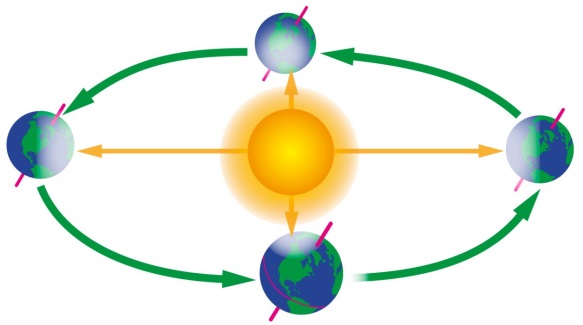 CMT Expected Performance C29Explain how the regular motion and relative position of the sun, Earth, and moon affect seasons, phase of the moon, and eclipses